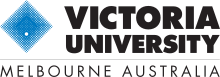 Vallipuram NavaratnamLecturerCollege of Engineering and ScienceVictoria UniversityMelbourne Email: Valli.Navaratnam@vu.edu.au19 April 2022To whom it may concernRE: Khalid Ahmed N AljabryI, Vallipuram Navaratnam, have known Mr. Khalid Ahmed N Aljabry for three years as a student in the Bachelor of Engineering course in Victoria university, Melbourne, Australia. I had the pleasure of teaching Khalid from his second year to final year of studies during this course.I found Khalid to be a very keen student in his studies and achieving high grades is his units of studies. Few of the units during this course of studies required high level of research to complete the units. I found that Khalid had a high level of focused research skill and applying the research diligently in his work.I believe Khalid has an interest in undertaking his learning in the field of engineering to the higher level and wish him well in his endeavor towards this interest.Yours Truly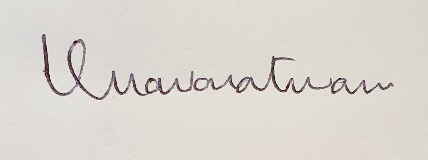 Vallipuram Navaratnam